                                                                                                                                                                                                                                      ПРОЕКТ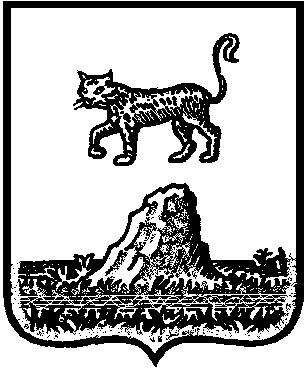 СОВЕТ ДЕПУТАТОВ МОРХОВСКОГО СЕЛЬСКОГО ПОСЕЛЕНИЯР  Е Ш Е Н И Е--.--.2019 №-- Морхово Совет депутатов Морховского сельского поселения РЕШИЛ: Статья 1. Основные характеристики бюджета Морховского сельского поселения на 2020 год и на плановый период 2021 и 2022 годов:1.Утвердить основные характеристики бюджета Морховского сельского поселения на 2020 год : 1.1. прогнозируемый общий объем доходов бюджета Морховского сельского поселения в сумме 4494,90000 тыс. рублей;1.2. общий объем расходов бюджета Морховского сельского поселения в сумме 4494,90000  тыс. рублей;1.3. дефицит бюджета Морховского сельского поселения в сумме 0,00000 тыс. рублей.2. Утвердить основные характеристики бюджета Морховского сельского поселения на плановый период 2021 и  2022 годов:2.1. прогнозируемый общий объем доходов бюджета Морховского сельского поселения на 2021 год в сумме 3718,30000 тыс. рублей и на 2022 год в сумме 3750,80000 тыс. рублей;2.2. общий объем расходов бюджета Морховского сельского поселения на 2021 год в сумме 3718,30000 тыс. рублей, и на 2022 год в сумме 3750,80000 тыс. рублей; в том числе условно утверждённые расходы; 2021 год- 93,00000 тыс.руб ; 2022 год – 187,54000 тыс.руб2.3. дефицит бюджета Морховского сельского поселения в сумме 0,00000 тыс. рублей.Статья 2. Нормативы отчислений доходов в бюджет Морховского сельского поселения на 2020 год и на плановый период 2021 и 2022 годов2.1. Утвердить нормативы отчислений доходов в бюджет Морховского сельского поселения на 2020 год и на плановый период 2021 и 2022 годов согласно приложению 1 к настоящему решению.2.2. Дифференцированный норматив отчислений в бюджет поселения от акцизов на автомобильный и прямогонный бензин, дизельное топливо, моторные масла для дизельных и (или) карбюраторных (инжекторных) двигателей, производимые на территории Российской Федерации, на 2020 год и на плановый период 2021 и 2022 годов согласно приложению 2 к настоящему решению.Статья 3. Прогнозируемые поступления доходов в бюджет Морховского сельского поселения на 2020 год и на плановый период 2021 и 2022 годов.Установить прогнозируемые поступления доходов в бюджет Морховского сельского поселения на 2020 год и на плановый период 2021 и 2022 годов, утвержденных статьей 1 настоящего решения, согласно приложению 3 к настоящему решению.Статья 4. 	Источники внутреннего финансирования дефицита бюджета Морховского сельского поселения на 2020 год и на плановый период 2021 и 2022 годов4.1. Утвердить источники внутреннего финансирования дефицита бюджета Морховского сельского поселения на 2020 год и на плановый период 2021 и 2022 годов согласно приложению 4 к настоящему решению.4.2. Установить, что в 2020 году остатки средств бюджета Морховского сельского поселения по состоянию на 1 января 2020 года, за исключением остатков неиспользованных средств дорожного фонда Морховского сельского поселения, межбюджетных трансфертов, полученных из областного бюджета в форме субсидий, субвенций и иных межбюджетных трансфертов, имеющих целевое назначение, а также утвержденного в составе источников внутреннего финансирования дефицита бюджета Морховского сельского поселения снижения остатков средств на счете по учету средств бюджета поселения, могут в полном объеме направляться на покрытие временных кассовых разрывов. Статья 5. Главные администраторы доходов и  источников финансирования дефицита бюджета Морховского сельского поселения на 2020 год и на плановый период 2021 и 2022 годов. 5.1. Утвердить перечень главных администраторов доходов бюджета Морховского сельского поселения на 2020 год и на плановый период 2021 и 2022 годов согласно приложению 5 к настоящему решению.5.2. Утвердить перечень главных администраторов источников финансирования дефицита бюджета Морховского сельского поселения на 2020 год и на плановый период 2021 и 2022 годов согласно приложению 6 к настоящему решению. Статья 6. Бюджетные ассигнования бюджета Морховского сельского поселения на 2020 год и на плановый период 2021 и 2022 годов1. Утвердить распределение бюджетных ассигнований по разделам и подразделам, целевым статьям (муниципальным программам Администрации Морховского сельского поселения и непрограммным направлениям деятельности), группам и подгруппам видов расходов классификации расходов бюджета Морховского сельского поселения на 2020 год и на плановый период 2021 и 2022 годов – согласно приложению  7 к настоящему решению.2. Утвердить ведомственную структуру расходов бюджета Морховского сельского поселения на 2020 год и на плановый период 2021 и 2022 годов согласно приложению 8 к настоящему решению.3. Утвердить распределение бюджетных ассигнований по целевым статьям (муниципальным программам Администрации Морховского сельского поселения и непрограммным направлениям деятельности), группам и подгруппам видов расходов классификации расходов бюджета поселения на 2020 год и на плановый период 2021 и 2022 годов согласно приложению 9 к настоящему решению.4. Утвердить объем бюджетных ассигнований дорожного фонда Морховского сельского поселения на 2020 год  1108,50000 тыс. рублей и на плановый период 2020 и 2021 годов в сумме 1120,50000 тыс. рублей, 1147,10000 тыс. рублей соответственно.5. Установить размер резервного фонда Администрации Морховского сельского поселения на 2020 год в сумме 2,0 тыс.рублей, на 2021 год в сумме 2,0 тыс.рублей и на 2022 год в сумме 2,0 тыс.рублей.6. Утвердить общий объем бюджетных ассигнований, направляемых на исполнение публичных нормативных обязательств, на 2020 год в сумме 151,40000 тыс. рублей, на 2021 год в сумме 151,40000 тыс. рублей и на 2022 год в сумме 151,40000 тыс. рублей.Статья 7. Объем межбюджетных трансфертов, получаемых из других бюджетов Российской Федерации и предоставляемых другим бюджетам бюжетной системы  Российской Федерации в 2020 году и плановом периоде 2021 и 2022 годов1.Утвердить объем  межбюджетных трансфертов, получаемых из других бюджетов Российской Федерации в 2020 году в сумме 3762,40000 тыс. рублей, и плановом периоде 2021 году в сумме 2973,20000 тыс. рублей и 2022 году в сумме 2972,60000 тыс. рублей.2. Утвердить объем  межбюджетных трансфертов предоставляемых другим бюджетам бюжетной системы  Российской Федерации в 2020 году в сумме 227,30000 тыс. рублей.Статья 8. Нормативная штатная численность органа местного самоуправления Морховского сельского поселения на 2020 год и на плановый период 2021 и 2022 годовУтвердить нормативную штатную численность органа местного самоуправления Морховского сельского поселения на 2020 год и на плановый период 2021 и 2022 годов согласно приложению 10 к настоящему решению.Статья 9. Расчёт нормативных расходов на финансирование жилищно-коммунального хозяйства сельского поселения.1. Утвердить нормативные расходы на организацию благоустройства территории поселения (включая озеленение территории,  установку указателей с наименованиями улиц и номерами домов, размещение и содержание малых архитектурных форм), организацию сбора и вывоза бытовых отходов и мусора, а также использования, охраны, защиты, воспроизводства сельских лесов, лесов особо охраняемых природных территорий, расположенных в границах населенных пунктов поселения, организацию ритуальных услуг и содержание мест захоронения на 2020 год и на плановый период 2021 и 2022 годов согласно приложению 11 к настоящему решению. 2. Утвердить расчет нормативных расходов на финансирование жилищно-коммунального хозяйства Морховского сельского поселения, учитываемый при формировании показателей бюджета поселения  на 2020 год и на плановый период 2021 и 2022 годов согласно приложению 12 к настоящему решению.Стать 10. Нормативы финансовых затрат на капитальный ремонт, ремонт и содержание автомобильных дорог местного значения Утвердить нормативы финансовых затрат на капитальный ремонт, ремонт и содержание автомобильных дорог местного значения (за исключением автомобильных дорог общего пользования, федерального, регионального или межмуниципального значения, частных автомобильных дорог)  Морховского сельского поселения на 2020 год и на плановый период 2021 и 2022 годов согласно приложению 13 к настоящему решению. 2. Утвердить расчет размера ассигнований бюджета на капитальный ремонт, ремонт и содержание автомобильных дорог местного значения на 2020 год и на плановый период 2021 и 2022 годов  согласно приложению 14 к настоящему решению.Статья 11. Переданные полномочия.Утвердить прилагаемый расчёт по переданным полномочиям Морховским сельским поселением Холмскому муниципальному району на 2020 год согласно приложению 15.Статья 12. Особенности распределения средств поступающих во временное распоряжение получателями средств бюджета Морховского сельского поселения.  Операции со средствами, поступающими во временное рапоряжение получателями средств бюджета Морховского сельского поселения в соответствии с нормативно-правовыми актами Российской Федерации,  нормативно-правовыми актами области, нормативно-правовыми актами Морховского сельского поселения, в соответствии с заключёнными соглашениями,  учитываются на лицевых счетах открытых в Управлении Федерального казначейства по Новгородской области.Статья 13. Размер суточных для расчёта средств по возмещению расходов связанных со служебными командировками территории Российской Федерации.Размер суточных для расчёта средств по возмещению расходов связанных со служебными командировками на территории Российской Федерации установить в 2020-2022 годах органами местного самоуправления за каждый день находящийся в служебной командировке в г.Москве и Санкт-Петербурге 700 рублей,  прочие города и населенные пункты 350 рублей. Статья 14. Размер единовременной компенсационной выплаты на лечение (оздоровление) Установить на 2020-2022 годы размер единовременной компенсационной выплаты на лечение (оздоровление) лицам, замещающим муниципальные должности Морховского сельского поселения и должности муниципальной службы Морховского сельского поселения, в сумме 40 100,0 рублей.Статья 15. Дополнительные основания для внесения изменений в сводную бюджетную роспись бюджета Морховского сельского поселения.1. Установить, что в соответствии с решениями руководителя органа местного самоуправления дополнительно к основаниям, установленным пунктом 3 статьи 217 Бюджетного кодекса Российской Федерации, может осуществляться внесение изменений в сводную бюджетную роспись бюджета поселения без внесения изменений в настоящее решение по следующим основаниям:а) приведение кодов бюджетной классификации расходов и источников внутреннего финансирования дефицита бюджета поселения в соответствие с бюджетной классификацией Российской Федерации;б) перераспределение бюджетных ассигнований между подгруппами вида расходов классификации расходов бюджета в пределах общего объема бюджетных ассигнований, предусмотренных главному распорядителю средств бюджета поселения по соответствующей целевой статье и группе вида расходов классификации расходов бюджета;в) перераспределение бюджетных ассигнований в пределах утвержденных настоящим решением объемов бюджетных ассигнований на финансовое обеспечение реализации муниципальных программ Морховского сельского поселения в связи с внесением изменений в муниципальные программы Морховского сельского поселения, если такие изменения не связаны с определением видов и объемов межбюджетных трансфертов;г) перераспределение бюджетных ассигнований, в том числе в случае образования экономии, между разделами, подразделами, целевыми статьями, видами расходов классификации расходов бюджета в пределах объема бюджетных ассигнований, предусмотренных главному распорядителю средств бюджета поселения на реализацию непрограммного направления деятельности;д) перераспределение бюджетных ассигнований между разделами, подразделами, целевыми статьями (муниципальными программами Морховского сельского поселения и непрограммными направлениями деятельности), группами и подгруппами видов расходов классификации расходов бюджета, в том числе путем введения новых кодов классификации расходов, в пределах бюджетных ассигнований предусмотренных главному распорядителю средств бюджета для выполнения условий в целях получения субсидий из областного бюджета;;е) увеличение бюджетных ассигнований по отдельным разделам, подразделам, целевым статьям (муниципальным программам Морховского сельского поселения и непрограммным направлениям деятельности), группам и подгруппам видов расходов классификации расходов бюджета за счет экономии по использованию бюджетных ассигнований на оказание муниципальных услуг - в пределах общего объема бюджетных ассигнований, предусмотренных главному распорядителю средств бюджета на оказание муниципальных услуг при условии, что увеличение бюджетных ассигнований по соответствующему виду расходов не превышает 10 процентов;ж) направление бюджетных ассигнований дорожного фонда Морховского сельского поселения в объеме их неполного использования в отчетном финансовом году на увеличение бюджетных ассигнований дорожного фонда Морховского сельского поселения в текущем финансовом году в соответствии с пунктом 3 статьи 95 и пунктом 4 статьи 1794 Бюджетного кодекса Российской Федерации.Статья 16. .  Муниципальные внутренние заимствования Морховского сельского поселения, муниципальный внутренний долг Морховского сельского поселения 1. Установить, что в  2020, 2021 и 2022 годах Администрация Морховского сельского поселения вправе от имени Морховского  сельского поселения привлекать бюджетные кредиты на пополнение остатков средств на счете бюджета поселения в порядке, установленном законодательством Российской Федерации, областным законодательством и местным законодательством.2. Установить предельный объем муниципального внутреннего долга Морховского сельского поселения на 2020 год в сумме 0,00000 тыс. рублей, на 2021 год в сумме 0,00000 тыс.рублей и на 2022 год в сумме 0,00000 тыс.рублей.Утвердить верхний предел муниципального внутреннего долга Морховского сельского поселения на 1 января 2021 года в сумме 0,00000 тыс. рублей, на 1 января 2022 года в сумме 0,00000 тыс. рублей и на 1 января 2023 года в сумме 0,00000 тыс. рублей.         3. Утвердить Программу муниципальных внутренних заимствований Морховского сельского поселения на 2020 год и на плановый период 2021 и 2022 годов согласно приложению 16 к настоящему решению Совета депутатов.Статья 17. Вступление в силу настоящего решенияНастоящее решение Совета Депутатов Морховского сельского поселения вступает в силу с 1 января 2020 года.О бюджете Морховского сельского поселения на 2020 годи на плановый период 2021 и 2022 годовПроект готовилГлава поселенияП.П.Голошубов